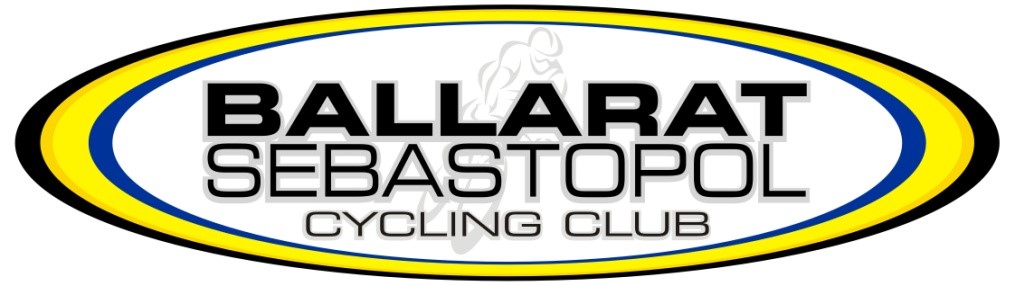 . . . . . . . . . . . . . . . M E E T I N G . . . . . . . . . . . . . Minutes  . . . . . . . . . . . . . . . M E E T I N G . . . . . . . . . . . . . Minutes  . . . . . . . . . . . . . . . M E E T I N G . . . . . . . . . . . . . Minutes  . . . . . . . . . . . . . . . M E E T I N G . . . . . . . . . . . . . Minutes  . . . . . . . . . . . . . . . M E E T I N G . . . . . . . . . . . . . Minutes  . . . . . . . . . . . . . . . M E E T I N G . . . . . . . . . . . . . Minutes  Date:  11 July, 2016                   Time :    6.30pm                              Location :  Western HotelDate:  11 July, 2016                   Time :    6.30pm                              Location :  Western HotelDate:  11 July, 2016                   Time :    6.30pm                              Location :  Western HotelDate:  11 July, 2016                   Time :    6.30pm                              Location :  Western HotelDate:  11 July, 2016                   Time :    6.30pm                              Location :  Western HotelDate:  11 July, 2016                   Time :    6.30pm                              Location :  Western HotelPresent  (P)  Apology (A) Present  (P)  Apology (A) P  / A Board Members  : P / ABoard Members Present  (P)  Apology (A) Present  (P)  Apology (A) PSam PalancapPhil Orr  Present  (P)  Apology (A) Present  (P)  Apology (A) PSteve GoughpTim CannyPresent  (P)  Apology (A) Present  (P)  Apology (A) PJenni WhitepDom GeoghegsnPresent  (P)  Apology (A) Present  (P)  Apology (A) PAlex WalshpHugo TollidayPresent  (P)  Apology (A) Present  (P)  Apology (A) PChris ListonPresent  (P)  Apology (A) Present  (P)  Apology (A) Present  (P)  Apology (A) Present  (P)  Apology (A) Observers : Observers : Present  (P)  Apology (A) Present  (P)  Apology (A) Present  (P)  Apology (A) Present  (P)  Apology (A) “That the attendance be approved and the apologies accepted” Moved:      Steve                               Seconded :      Phil                                               Carried    “That the attendance be approved and the apologies accepted” Moved:      Steve                               Seconded :      Phil                                               Carried    “That the attendance be approved and the apologies accepted” Moved:      Steve                               Seconded :      Phil                                               Carried    “That the attendance be approved and the apologies accepted” Moved:      Steve                               Seconded :      Phil                                               Carried    BSCC Meeting Protocols: We all prepare for board meetings (circulating and reviewing documents) and follow-up on the actions we are assigned. Board members are expected to act honestly and in the best interests of the members as a whole and not to represent individual constituents.  Board members participate and contribute to a positive board behaviour and culture by showing respect for other board members opinions and allowing each member a fair and equal opportunity to contribute to discussion / decision making.  Board members are expected to behave responsibly particularly regarding confidential informationWe strive to continually improve our meeting process  BSCC Meeting Protocols: We all prepare for board meetings (circulating and reviewing documents) and follow-up on the actions we are assigned. Board members are expected to act honestly and in the best interests of the members as a whole and not to represent individual constituents.  Board members participate and contribute to a positive board behaviour and culture by showing respect for other board members opinions and allowing each member a fair and equal opportunity to contribute to discussion / decision making.  Board members are expected to behave responsibly particularly regarding confidential informationWe strive to continually improve our meeting process  BSCC Meeting Protocols: We all prepare for board meetings (circulating and reviewing documents) and follow-up on the actions we are assigned. Board members are expected to act honestly and in the best interests of the members as a whole and not to represent individual constituents.  Board members participate and contribute to a positive board behaviour and culture by showing respect for other board members opinions and allowing each member a fair and equal opportunity to contribute to discussion / decision making.  Board members are expected to behave responsibly particularly regarding confidential informationWe strive to continually improve our meeting process  BSCC Meeting Protocols: We all prepare for board meetings (circulating and reviewing documents) and follow-up on the actions we are assigned. Board members are expected to act honestly and in the best interests of the members as a whole and not to represent individual constituents.  Board members participate and contribute to a positive board behaviour and culture by showing respect for other board members opinions and allowing each member a fair and equal opportunity to contribute to discussion / decision making.  Board members are expected to behave responsibly particularly regarding confidential informationWe strive to continually improve our meeting process  BSCC Meeting Protocols: We all prepare for board meetings (circulating and reviewing documents) and follow-up on the actions we are assigned. Board members are expected to act honestly and in the best interests of the members as a whole and not to represent individual constituents.  Board members participate and contribute to a positive board behaviour and culture by showing respect for other board members opinions and allowing each member a fair and equal opportunity to contribute to discussion / decision making.  Board members are expected to behave responsibly particularly regarding confidential informationWe strive to continually improve our meeting process  Guest presenters  Guest presenters  Guest presenters  Guest presenters  Guest presenters  Guest presenters  1.     CONFIRMATION OF MINUTES OF LAST MEETING  1.     CONFIRMATION OF MINUTES OF LAST MEETING  1.     CONFIRMATION OF MINUTES OF LAST MEETING  1.     CONFIRMATION OF MINUTES OF LAST MEETING  1.     CONFIRMATION OF MINUTES OF LAST MEETING  1.     CONFIRMATION OF MINUTES OF LAST MEETING  Motion: “That the minutes of the meeting held 18 April, 2016 are a true and correct record of the meeting”. Moved:       Tim                                                                     Seconded:  SamMotion: “That the minutes of the meeting held 18 April, 2016 are a true and correct record of the meeting”. Moved:       Tim                                                                     Seconded:  SamMotion: “That the minutes of the meeting held 18 April, 2016 are a true and correct record of the meeting”. Moved:       Tim                                                                     Seconded:  SamMotion: “That the minutes of the meeting held 18 April, 2016 are a true and correct record of the meeting”. Moved:       Tim                                                                     Seconded:  SamMotion: “That the minutes of the meeting held 18 April, 2016 are a true and correct record of the meeting”. Moved:       Tim                                                                     Seconded:  Sam2.      BUSINESS ARISING FROM MINUTES OF LAST MEETING 2.      BUSINESS ARISING FROM MINUTES OF LAST MEETING 2.      BUSINESS ARISING FROM MINUTES OF LAST MEETING 2.      BUSINESS ARISING FROM MINUTES OF LAST MEETING 2.      BUSINESS ARISING FROM MINUTES OF LAST MEETING 2.      BUSINESS ARISING FROM MINUTES OF LAST MEETING 2.1 Update on BMX invoice for trophiesSam contacted Melanie and asked for receipts for trophies.  Melanie unable to provide any receipts or money from canteen.  She claimed she has paid cash to keep costs down.Committee to write a letter to Melanie requesting a budget to show breakdown of figures.Update on BMX invoice for trophiesSam contacted Melanie and asked for receipts for trophies.  Melanie unable to provide any receipts or money from canteen.  She claimed she has paid cash to keep costs down.Committee to write a letter to Melanie requesting a budget to show breakdown of figures.Update on BMX invoice for trophiesSam contacted Melanie and asked for receipts for trophies.  Melanie unable to provide any receipts or money from canteen.  She claimed she has paid cash to keep costs down.Committee to write a letter to Melanie requesting a budget to show breakdown of figures.Update on BMX invoice for trophiesSam contacted Melanie and asked for receipts for trophies.  Melanie unable to provide any receipts or money from canteen.  She claimed she has paid cash to keep costs down.Committee to write a letter to Melanie requesting a budget to show breakdown of figures.Update on BMX invoice for trophiesSam contacted Melanie and asked for receipts for trophies.  Melanie unable to provide any receipts or money from canteen.  She claimed she has paid cash to keep costs down.Committee to write a letter to Melanie requesting a budget to show breakdown of figures.2.2 Financial accountability – have all sub committees been notified Financial accountability – have all sub committees been notified Financial accountability – have all sub committees been notified Financial accountability – have all sub committees been notified Financial accountability – have all sub committees been notified 2.3 3.     REPORTS                                                                                                             ACTION                                                              WHO3.     REPORTS                                                                                                             ACTION                                                              WHO3.     REPORTS                                                                                                             ACTION                                                              WHO3.     REPORTS                                                                                                             ACTION                                                              WHO3.     REPORTS                                                                                                             ACTION                                                              WHO3.1 FINANCE REPORT:Figures to end of year $7561 and accrued profit of approx. $3000AttachedAlex3.2 ROAD REPORT: AttachedSam3.3 TRACK REPORT: 3.4 BMX REPORT: 3.5 MTB REPORT: 3.6 SECRETARIES REPORT: AttachedJenni3.7 CV DELAGATE REPORT: 3.8 OTHER: OTHER: Motion: that all reports be accepted Moved:          Sam                                             Seconded:    Phil                                      CarriedMotion: that all reports be accepted Moved:          Sam                                             Seconded:    Phil                                      CarriedMotion: that all reports be accepted Moved:          Sam                                             Seconded:    Phil                                      Carried4.     GENERAL BUSINESS 4.     GENERAL BUSINESS 4.     GENERAL BUSINESS ITEM ITEM ITEM ACTIONWHO 4.1Club Rules 2016Still need to decide whether we want to accept proxy votesCan we ensure all members get a vote if we don’t offer proxyProxy votes can be used to sway voting either positively or negativelyWe can offer absentee votes so that members can lodge a vote prior to AGMClub Rules 2016Still need to decide whether we want to accept proxy votesCan we ensure all members get a vote if we don’t offer proxyProxy votes can be used to sway voting either positively or negativelyWe can offer absentee votes so that members can lodge a vote prior to AGMSteve will clarify with CV if sending a proxy vote by email constitutes electronic voting.  He will email response and committee to voteSam/Steve 4.2 DefibrillatorsDo we need additional defibrillators if case the club holds multiple events?DefibrillatorsDo we need additional defibrillators if case the club holds multiple events?Steve to follow up if there is any funding available 4.3Review of club keysNeed to review where the keys are and who is currently holding keysPhil – Master                                        Chris – MasterSam – Master                                        BMX- club roomsHugo – Club roomsSam returned BL64MBC2 3      Has BL64MBC1 10Master key                                           to be on van keysReview of club keysNeed to review where the keys are and who is currently holding keysPhil – Master                                        Chris – MasterSam – Master                                        BMX- club roomsHugo – Club roomsSam returned BL64MBC2 3      Has BL64MBC1 10Master key                                           to be on van keysTim to contact Paul and hand his keys over to road committeeSpare keys will PhilJenni to send key register to all committee membersHugo4.4Springfest Sports ZoneSam received an email as to whether club wanted to set up an area at Springfest.  Discussed that this might be a good marketing tool for the clubSpringfest Sports ZoneSam received an email as to whether club wanted to set up an area at Springfest.  Discussed that this might be a good marketing tool for the clubSam to follow up regarding costSam4.5Use of club rooms for trainingIssues raised around sweat getting into carpetSam suggested we need a working bee to tidy up roomsChris commented on the fact that the rooms have been cleaned and are reasonably tidy at presentUse of club rooms for trainingIssues raised around sweat getting into carpetSam suggested we need a working bee to tidy up roomsChris commented on the fact that the rooms have been cleaned and are reasonably tidy at present Chris will investigate getting matsSam to organise getting carpets cleaned at end of OctoberJenni4.6CV DelegateAgreed that we need to at least have a contact with CV to either attend meetings and get minutesCV DelegateAgreed that we need to at least have a contact with CV to either attend meetings and get minutesJenni to contact CV to obtain info regarding this position4.7Fred Icke 2017This year’s event resulted in a profit for the club.  The Committee would like to acknowledge the work by Gerard White and the road committee in the organisation of this event.Suggestion to bring running of this event forward – March / AprilDo we need to grow the event to 2 days building on the success of this years event.Sam suggested that we keep it the same for the following year and perhaps review an extended tour.  Following further discussion the motion was put forward to trial a 2 day tour.Motion: To apply to run a 2 day event incorporating the Fred Icke earlier in the year.Moved:  Tim              Seconded:   Chris         CarriedRoad committee to contact CV to notify them of our interest 4.8Grant Workshop – Sports CentralTim has contacted them to attend.  Hasn’t heard back from Sports Central4.95.     STRATEGIC / CLUB DEVELOPMENT 5.     STRATEGIC / CLUB DEVELOPMENT 5.1Mission Statement – final draftAgreed that this reflects our focus and will be published on website Hugo to publish on webpageAll5.2 5.3 Meeting closed:     Next Meeting:    Aug  15th  6.30pm  at ClubroomsMeeting closed:     Next Meeting:    Aug  15th  6.30pm  at Clubrooms